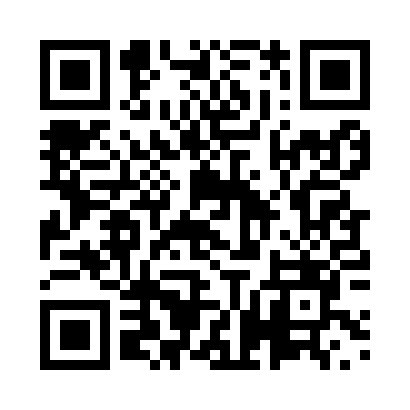 Prayer times for Namwon, South KoreaWed 1 May 2024 - Fri 31 May 2024High Latitude Method: NonePrayer Calculation Method: Muslim World LeagueAsar Calculation Method: ShafiPrayer times provided by https://www.salahtimes.comDateDayFajrSunriseDhuhrAsrMaghribIsha1Wed4:045:3912:284:127:178:452Thu4:035:3812:274:127:188:473Fri4:025:3712:274:127:188:484Sat4:005:3612:274:127:198:495Sun3:595:3512:274:137:208:506Mon3:585:3412:274:137:218:517Tue3:565:3312:274:137:228:528Wed3:555:3212:274:137:228:549Thu3:545:3112:274:137:238:5510Fri3:525:3012:274:137:248:5611Sat3:515:2912:274:137:258:5712Sun3:505:2812:274:137:268:5813Mon3:495:2812:274:147:268:5914Tue3:485:2712:274:147:279:0015Wed3:465:2612:274:147:289:0116Thu3:455:2512:274:147:299:0317Fri3:445:2412:274:147:309:0418Sat3:435:2412:274:147:309:0519Sun3:425:2312:274:147:319:0620Mon3:415:2212:274:147:329:0721Tue3:405:2212:274:157:339:0822Wed3:395:2112:274:157:339:0923Thu3:385:2112:274:157:349:1024Fri3:375:2012:274:157:359:1125Sat3:365:2012:274:157:369:1226Sun3:365:1912:284:157:369:1327Mon3:355:1912:284:167:379:1428Tue3:345:1812:284:167:389:1529Wed3:335:1812:284:167:389:1630Thu3:335:1712:284:167:399:1731Fri3:325:1712:284:167:409:18